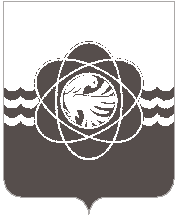 58 сессии четвёртого созываот 18.12.2018  № 484Об  утверждении «Плана приватизацииимущества, находящегося в муниципальной собственности муниципального образования«город Десногорск» Смоленской области            на 2019 годРассмотрев План приватизации имущества, находящегося в муниципальной собственности муниципального образования «город Десногорск» Смоленской области на 2019 год, представленный Администрацией муниципального образования «город Десногорск» Смоленской области, учитывая рекомендации постоянных депутатских комиссий, в соответствии с Уставом муниципального образования «город Десногорск» Смоленской области, Десногорский городской СоветР Е Ш И Л:1. Утвердить План приватизации имущества, находящегося в муниципальной собственности муниципального образования «город Десногорск» Смоленской области на 2019 год, согласно приложению.2. Настоящее решение опубликовать в газете «Десна».УТВЕРЖДЕН:                                                                                   решением Десногорского                                                                                                                                       городского Совета                                                                                                               от 18.12.2018 № 484ПЛАН ПРИВАТИЗАЦИИимущества  муниципальной собственности муниципального образования «город Десногорск» Смоленской области  на 2019 годПлан приватизации имущества муниципальной собственности муниципального образования «город Десногорск» Смоленской области на 2019 год (далее план приватизации) разработан в соответствии с Федеральным законом от 21.12.2001 № 178-ФЗ «О приватизации государственного и муниципального имущества», Федеральным законом от 06.10.2003 № 131-ФЗ «Об общих принципах организации местного самоуправления в Российской Федерации», Положением о порядке планирования приватизации муниципального имущества муниципального образования «город Десногорск» Смоленской области, утвержденным решением Десногорского городского Совета от 22.03.2016 № 190 и Положением о порядке и условиях приватизации муниципального имущества, находящегося в собственности муниципального образования «город Десногорск» Смоленской области», утвержденным решением Десногорского городского Совета от 22.03.2016 № 190. План приватизации муниципального имущества содержит Перечень муниципального имущества, работу по приватизации которых планируется проводить в 2019 году, его характеристики и предполагаемые сроки приватизации.ПЕРЕЧЕНЬимущества, находящегося в муниципальной собственности муниципального образования «город Десногорск» Смоленской области и планируемого к приватизации в 2019 годуИ.о. Председателя Десногорского городского Совета                               С.А. ГайдайчукГлава муниципального образования «город Десногорск» Смоленской области                                              А.Н. Шубин № п/пНаименование имуществаи его характеристикиБалансовая/ остаточная стоимостьна 01.09.2018тыс.руб. или оценочнаяПредпола-гаемыйсрок приватиза-цииСпособ приватиза-цииПримечание1234561Погрузчик ковшевой ПК-27-03-01, год выпуска 2004750/0 (будет заказана рыночная оценка)IIкварталоткрытый аукционВ соответствии                         с Федеральным законом от 21.12.2001 № 178-ФЗ             «О приватизации государственного и муниципального имущества»2Экскаватор-погрузчикАТЕК-999Е,год выпуска 20061276/0(будет заказана рыночная оценка)IIкварталоткрытый аукционВ соответствии                         с Федеральным законом от 21.12.2001 № 178-ФЗ             «О приватизации государственного и муниципального имущества»3Нежилые помещения, назначение: нежилое, общая  площадь 170,4  кв.м, этаж 1, расположенные по адресу: Российская Федерация, Смоленская обл., г. Десногорск, 1мкр., дом 12а2448,8(рыночная оценка)III кварталоткрытый аукционВ соответствии                         с Федеральным законом от 21.12.2001 № 178-ФЗ             «О приватизации государственного и муниципального имущества»4Нежилые помещения, назначение: нежилое, общая  площадь113,7  кв.м, этаж 1, расположенные по адресу: Российская Федерация, Смоленская обл., г. Десногорск, 3мкр., строение 10а2960,7 (рыночная оценка)III кварталоткрытый аукционВ соответствии                         с Федеральным законом от 21.12.2001 № 178-ФЗ             «О приватизации государственного и муниципального имущества»5Гараж, назначение: нежилое, 1- этажный, общая площадь 32,3 кв.м, адрес (местонахождение) объекта: Российская Федерация, Смоленская область, г. Десногорск, коммунальная зона, гараж № 818,9/1,2(будет заказана рыночная оценка)IIIкварталоткрытый аукционВ соответствии                         с Федеральным законом от 21.12.2001 № 178-ФЗ             «О приватизации государственного и муниципального имущества»6Гараж, назначение: нежилое, 1- этажный, общая площадь 41,8 кв.м, адрес (местонахождение) объекта: Российская Федерация, Смоленская область, г. Десногорск, коммунальная зона, гараж № 718,9/1,2(будет заказана рыночная оценка)IIIкварталоткрытый аукционВ соответствии                         с Федеральным законом от 21.12.2001 № 178-ФЗ             «О приватизации государственного и муниципального имущества»7Гараж, назначение: нежилое, 1- этажный, общая площадь 28,6 кв.м, адрес (местонахождение) объекта: Российская Федерация, Смоленская область, г. Десногорск, коммунальная зона, гараж № 618,9/1,2(будет заказана рыночная оценка)IIIкварталоткрытый аукционВ соответствии                         с Федеральным законом от 21.12.2001 № 178-ФЗ             «О приватизации государственного и муниципального имущества»8База отдыха, адрес (местонахождение) объекта: Российская Федерация, Смоленская область, Рославльский р-н, с/п Савеевское, д.Бутырки(Жилой дом, площадью 59,5 кв.м, жилой дом площадью 33,1 кв.м, земельный участок площадью 6000 кв.м, земельный участок площадью 2340 кв.м 43,7/0(будет заказана рыночная оценка)IV кварталоткрытый аукционВ соответствии                         с Федеральным законом от 21.12.2001 № 178-ФЗ             «О приватизации государственного и муниципального имущества»